Приложение 1ГРАФИЧЕСКАЯ РАБОТА«Индивидуальный подбор причёски с учётом формы лица»Определите тип лица, подберите  соответствующую причёску и выполнить эскиз на карточке. Карточку наклейте в тетрадь.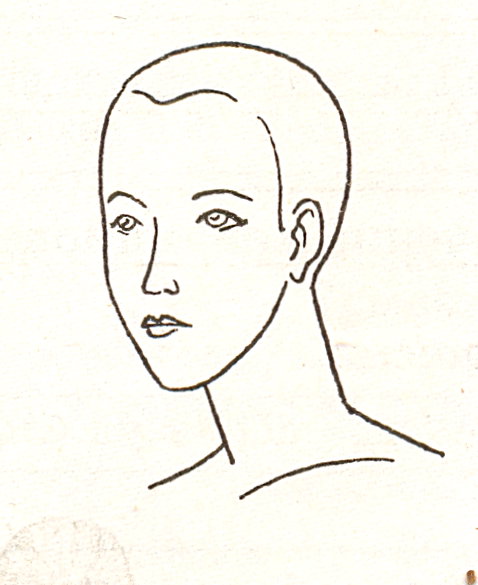 ГРАФИЧЕСКАЯ РАБОТА«Индивидуальный подбор причёски с учётом формы лица»Определите тип лица, подберите  соответствующую причёску и выполнить эскиз на карточке. Карточку наклейте в тетрадь.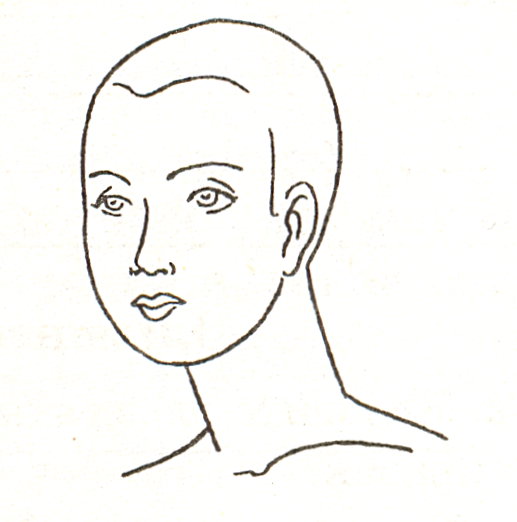 ГРАФИЧЕСКАЯ РАБОТА«Индивидуальный подбор причёски с учётом формы лица»Определите тип лица, подберите  соответствующую причёску и выполнить эскиз на карточке. Карточку наклейте в тетрадь.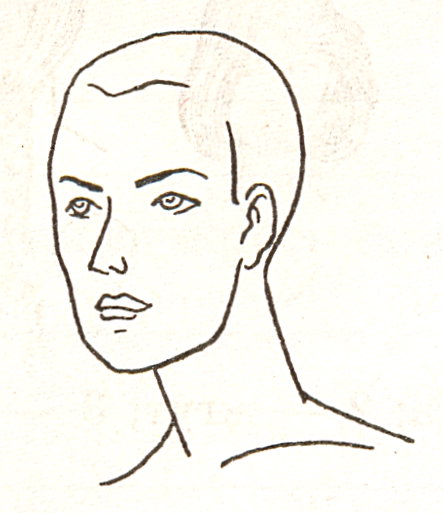 ГРАФИЧЕСКАЯ РАБОТА«Индивидуальный подбор причёски с учётом формы лица»Определите тип лица, подберите  соответствующую причёску и выполнить эскиз на карточке. Карточку наклейте в тетрадь.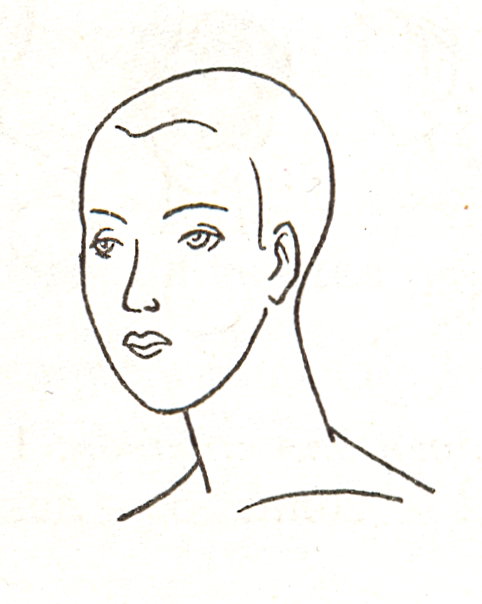 